Innovation Voucher Programme Application 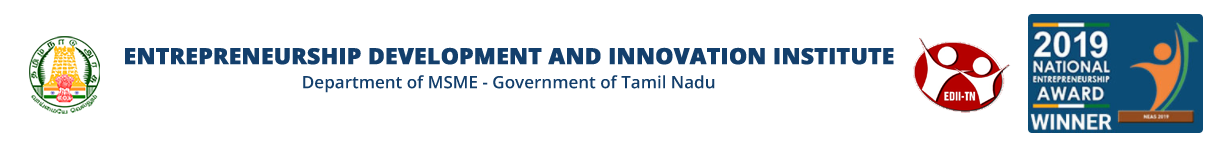 (Only for Tamil Nadu based Entity)Applicant InformationProject InformationProject Title (Not more than 5 to 10 words)Detailed Project DescriptionThe problem in the sector in which the innovation is proposedThe scope & objectives of the projectThe activities envisaged to attain the proposed outcome and deliverablesThe role of the Knowledge Partner and the applicantThe Budget (Total amount: Applicants Contribution + IVP Grant)The capability of the applicant and its team (Name, qualification and work experience)The nature of innovationImpactProject Summary Check Evaluation Criteria: www.editn.in/storage/ivp-templates/IVP-EvaluationCriteria.pdfNeed of the ProjectCompetitive AdvantageLevel of Impact/Change the project could bring through the innovationCapability and Capacity of the applicant to achieve the innovationCollaboration with Knowledge Partner would achieve advancement in innovationGive a One Sentence Pitch for your projectIs your Project Manufacturing / Service based?     Manufacturing           ServiceDuration for completion of the project (in no. of months – Maximum is 12 months)Envisaged TimeLine with Project Milestones: (Maximum permitted timeline is one year) Total Cost of the Project 		     : Rs.Eligible Expenditures under IVP: www.editn.in/storage/ivp-templates/IVP-EligibleExpenditures.pdfEstimated Cost of the Project	    : Rs.Use only prescribed format: www.editn.in/storage/ivp-templates/FinanceFormatNew.docxCompany DetailsKnowledge Partner DetailsDeclaration     Date	:							Signature of the Applicant     Place	:							       with company seal	Voucher Type Voucher A (Grant upto Rs. 2 lakhs or 80% of Project Cost)for converting the Idea into working Prototype Voucher B (Grant upto Rs. 5 lakhs or 50% of Project Cost)for commercialization supportApplicant NameCompany NameMobile NumberE-Mail IDKnowledge Partner:Applicant: Total amount			: Rs. Applicants Contribution	: Rs.IVP Grant			: Rs.1.2.3.4.Main Sector to which this project is related (Select either one from below list)Tick appropriateAdditional Sectors (If applicable) multiple sectors may be selected Tick appropriate Education Health Water and Sanitation Government & Civil Society Peace & Security Transport & Storage Communication Energy Generation & Supply Banking & Financial Services Business related services Agriculture Forestry Fishing Industry Mineral Resources & Mining Construction Trade Policies & Regulations Tourism General Environmental Protection Food Science Other Education Health Water and Sanitation Government & Civil Society Peace & Security Transport & Storage Communication Energy Generation & Supply Banking & Financial Services Business related services Agriculture Forestry Fishing Industry Mineral Resources & Mining Construction Trade Policies & Regulations Tourism General Environmental Protection Food Science OtherActivitiesDeliverablesTimeline (in months)Company NameApplicant's designation in the companyCompany AddressCompany classification Micro Enterprise          Small Enterprise  Medium Enterprise      Startup (DPIIT Certificated)  Micro Enterprise          Small Enterprise  Medium Enterprise      Startup (DPIIT Certificated) WebsiteUAM / Startup Registration NoDate of RegistrationUAM* (MSME) or Startup India Registration Certificate (* most)Enclosed – Y / N*To be uploaded in PDF format < 2MBAnnual Turnover (last year)Rs.Rs.Number of employees (current)DistrictErodeErodeType of Organization National Research Institution          Institute of Higher Education Recognized by MHRD/UGC Research Lab of MNC Other Large Industry           Technology Business Incubation Centers  Product Design Consulting Firm / Design Lab       (with at least 3 years’ experience) National Research Institution          Institute of Higher Education Recognized by MHRD/UGC Research Lab of MNC Other Large Industry           Technology Business Incubation Centers  Product Design Consulting Firm / Design Lab       (with at least 3 years’ experience)Name of the OrganizationTechnology Business Incubator @ Kongu Engineering CollegeTechnology Business Incubator @ Kongu Engineering CollegeName of the Contact person in the Knowledge PartnerMr. P.S.KannanDesignation of the Contact PersonManagerMobile Number of the Contact Person99439 27275Email ID of the Contact Persontbikec@kongu.eduWhat are the precise duties and responsibilities of Knowledge PartnerGuiding the project with technical knowledge and providing infrastructure & lab facilities as per norms and T&C of HIGuiding the project with technical knowledge and providing infrastructure & lab facilities as per norms and T&C of HIConsent of the Knowledge Partner(will be issued once application is accepted)*To be uploaded in PDF format < 2MB*To be uploaded in PDF format < 2MB